«____» ______________ 2022 г.        	ОПРОСНЫЙ ЛИСТ НА ПОДБОР КОЛОДЦА/КЕССОНА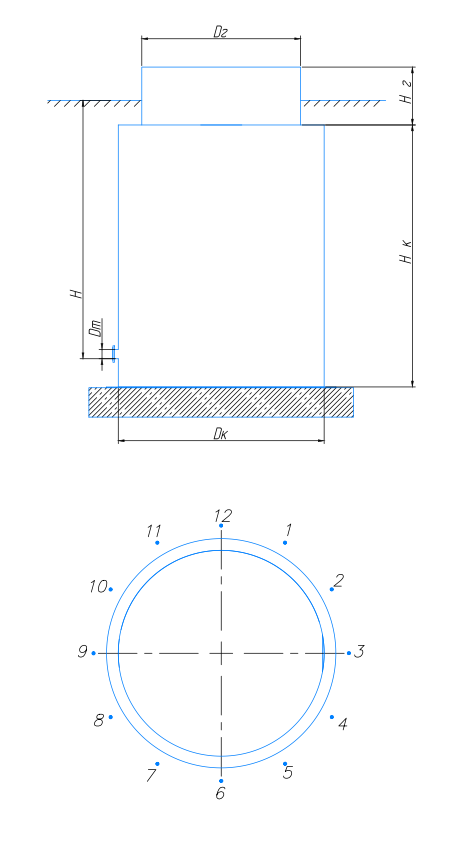 	Информация о трубопроводах, подключаемых к колодцу* - раструб, фланец, муфтовое соединение, сварное соединение, пайка    Если в списке нет требуемого оборудования, необходимо добавить в дополнительные требования, прикрепить паспорт и габаритные чертежи (при их наличии)Дополнительные требования: _________________________________________________________________________________________________________________________________________________________________________________________________________________________________________________________________________________________________________________________________________________________________________________________________________________________________________________________________________________/___________________/                                                                                                     ФИО, должность                                                    ПодписьОбъект:Объект:Объект:Заказчик:Заказчик:Заказчик:Контактное лицо:Контактное лицо:Контактное лицо:Телефон/факс/e-mail:Телефон/факс/e-mail:Телефон/факс/e-mail:Статус заявки:Статус заявки:Статус заявки:ПроектированиеПроектированиеПроектированиеПроектированиеПроектированиеПроектированиеПроектированиеПроектированиеЗакупкаЗакупкаЗакупкаЗакупкаЗакупкаЗакупкаНаиболее важно:Наиболее важно:Наиболее важно:Срок поставкиСрок поставкиСрок поставкиСрок поставкиКачествоКачествоКачествоКачествоКачествоКачествоСтоимостьПоступающая средаНазначение колодцаVЛивневыйПоворотныйКонтрольныйРаспределительныйСоединительныйГасительОтбора-пробРазделительная камераКессон закрытыйХарактеристики корпуса колодцаХарактеристики корпуса колодцаДиаметр корпуса колодца, Dк, мм.Высота рабочей части, Нк, мм.Диаметр горловины, Dг, мм. Высота горловины, Нг, мм.РазмещениеРазмещениеРазмещениеРазмещениеПод газономПод проезжей частьюУровень грунтовых вод от уровня земли, ммУровень грунтовых вод от уровня земли, ммУровень грунтовых вод от уровня земли, мм№Диаметр, ммГлубина заложения, ммТип, марка трубыТип соединения*Направление подключения (часы)12345Дополнительное оборудованиеДополнительное оборудованиеДополнительное оборудованиеДополнительное оборудованиеДополнительное оборудованиеЛестницаДаНетКорзина сороудерживающаяДаНетЗадвижка на подводящем трубопроводеДаНетЗадвижка на отводящем трубопроводеДаНетУправление задвижкамиРучноеАвтоматическоеБлок-бокс над колодцемДаНетГрузоподъемное устройствоДаНетВентиляция принудительнаяДаНетВентиляция естественнаяДаНетОбогревательДаНетРасходомерДаНетТип и марка расходомера